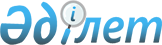 Об утверждении регламента государственной услуги "Назначение жилищной помощи"
					
			Утративший силу
			
			
		
					Постановление акимата Качирского района Павлодарской области от 21 января 2013 года N 17/1. Зарегистрировано Департаментом юстиции Павлодарской области 21 февраля 2013 года N 3430. Утратило силу постановлением акимата Качирского района Павлодарской области от 19 июня 2013 года N 182/6      Примечание РЦПИ.

      В тексте документа сохранена пунктуация и орфография оригинала.      Сноска. Утратило силу постановлением акимата Качирского района Павлодарской области от 19.06.2013 N 182/6.

      В соответствии с пунктом 4 статьи 9-1 Закона Республики Казахстан от 27 ноября 2000 года "Об административных процедурах",постановлением Правительства Республики Казахстан от 20 июля 2010 года N 745 "Об утверждении реестра государственных услуг, оказываемых физическим и юридическим лицам", в целях качественного оказания государственных услуг, акимат Качирского района ПОСТАНОВЛЯЕТ:



      1. Утвердить прилагаемый регламент государственной услуги "Назначение жилищной помощи"



      2. Контроль за исполнением настоящего постановления возложить на заместителя акима района Белялеву Г.Е.



      3. Настоящее постановление вводится в действие по истечении десяти календарных дней после дня его первого официального опубликования.      Аким района                                Н. Күлжан

Утвержден          

постановлением акимата    

Качирского района      

Павлодарской области     

от 21 января 2013 года N 17/1 

Регламент государственной услуги

"Назначение жилищной помощи" 

1. Общие положения

      1. Государственная услуга "Назначение жилищной помощи" (далее – государственная услуга) предоставляется государственным учреждением "Отдел занятости и социальных программ Качирского района" расположенного по адресу: Павлодарская область, Качирский район, село Теренколь, улица Тургенева, 85а (далее – уполномоченный орган).

      Также государственная услуга предоставляется через филиал Качирского района Республиканского государственного учреждения "Центр обслуживания населения Павлодарской области" по адресу: Павлодарская область, Качирский район, село Теренколь, улица Тургенева, 85а (далее – центр).

      В целях обеспечения доступности государственных услуг жителям отдаленных населенных пунктов допускается оказание государственных услуг через мобильные центры.



      2. Форма оказываемой государственной услуги: не автоматизированная.



      3. Государственная услуга предоставляется бесплатно.



      4. Государственная услуга оказывается на основании постановления Правительства Республики Казахстан от 7 апреля 2011 года N 394 "Об утверждении стандартов государственных услуг в сфере социальной защиты, оказываемых местными исполнительными органами" (далее – Стандарт).



      5. В уполномоченном органе государственная услуги предоставляется ежедневно с понедельника по пятницу включительно, за исключением выходных и праздничных дней, в соответствии с установленным графиком работы с 09.00 часов до 18.30 часов, с обеденным перерывом с 13.00 часов до 14.30 часов.

      В центрах государственная услуга предоставляется ежедневно с понедельника по субботу включительно, за исключением воскресенья и праздничных дней, в соответствии с установленным графиком работы с 9.00 до 19.00 часов, без перерыва на обед.

      В центре прием осуществляется в порядке "электронной" очереди, без ускоренного обслуживания.

      При желании получателя государственной услуги возможно бронирование электронной очереди посредством веб - портала электронного правительства адрес www.e.gov.kz.



      6. Государственная услуга оказывается физическим лицам: малообеспеченным семьям (гражданам), постоянно проживающим в данной местности, имеющим право на получение жилищной помощи (далее – получатель государственной услуги).



      7. Результатом оказываемой государственной услуги в уполномоченном органе и центре является уведомление о назначении жилищной помощи на бумажном носителе, либо мотивированный ответ об отказе в предоставлении государственной услуги на бумажном носителе. 

2. Требования к порядку оказания государственной услуги

      8. Сроки оказания государственной услуги:

      1) сроки оказания государственной услуги с момента сдачи получателем государственной услуги необходимых документов - в течение десяти календарных дней;

      2) максимально допустимое время ожидания в очереди при сдаче необходимых документов, - не более 20 минут;

      3) максимально допустимое время обслуживания получателя государственной услуги, оказываемой на месте в день обращения получателя государственной услуги - не более 20 минут;

      4) максимально допустимое время ожидания в очереди при получении необходимых документов - не более 20 минут.



      9. Прием документов для оказания государственной услуги осуществляется одним ответственным лицом уполномоченного органа. 

3. Описание порядка действий (взаимодействия)

в процессе оказания государственной услуги

      10. Для получения государственной услуги получатель государственной услуги предоставляет документы, указанные в пункте 11 Стандарта.



      11. После сдачи всех необходимых документов в уполномоченном органе получателю государственной услуги выдается талон.



      12. В процессе оказания государственной услуги задействованы следующие структурно-функциональные единицы (далее - единицы):

      1) специалист уполномоченного органа;

      2) специальная комиссия уполномоченного органа;

      3) начальник уполномоченного органа.



      13. Текстовое табличное описание последовательности и взаимодействия административных действий (процедур) каждой единицы с указанием срока выполнения каждого административного действия (процедуры), приведено в приложении 1 к настоящему регламенту.



      14. Схема, отражающая взаимосвязь между логической последовательностью административных действий в процессе оказания государственной услуги, приведена в приложении 2 к настоящему регламенту. 

4. Ответственность должностных лиц,

оказывающих государственную услугу

      15. Должностные лица уполномоченного органа несут ответственность за принимаемые ими решения и действия (бездействия) в ходе оказания государственной услуги в порядке, предусмотренном законами Республики Казахстан.

Приложение 1            

к регламенту государственной услуги

"Назначение жилищной помощи"    

Описание действий структурно-функциональных

единиц (далее – единиц)

Приложение 2            

к регламенту государственной услуги

"Назначение жилищной помощи"    

Схема процесса предоставления государственной услуги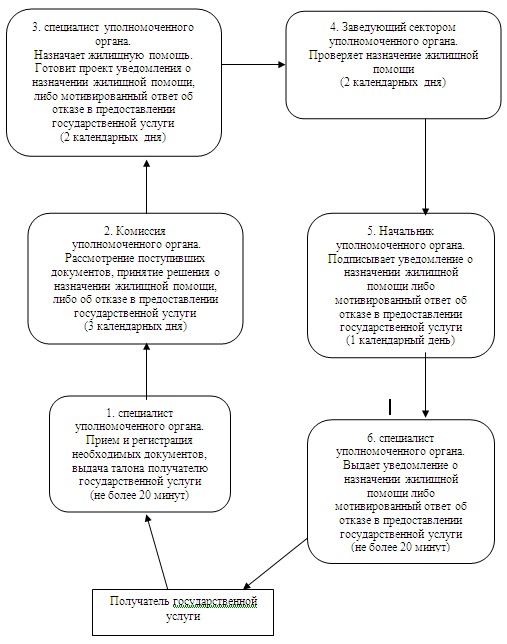 
					© 2012. РГП на ПХВ «Институт законодательства и правовой информации Республики Казахстан» Министерства юстиции Республики Казахстан
				Действия основного процесса (хода, потока работ)
1N действия (хода, потока работ)1234562Наименование единицспециалист уполномоченного органаСпециальная комиссия уполномоченного органаспециалист уполномоченного органаЗаведующий сектором уполномоченного органаНачальник уполномоченного органаспециалист уполномоченного органа3Наименование действия (процесса, процедуры, операции) и их описаниеПрием и регистрация необходимых документов, выдача талона получателю государственной услугиРассмотрение поступивших документов, принятие решения о назначении жилищной помощи, либо об отказе в предоставлении государственной услугиНазначает жилищную помощь. Готовит проект уведомления о назначении жилищной помощи либо мотивированный ответ об отказе в предоставлении государственной услугиПроверяет назначение жилищной помощиПодписывает уведомление о назначении жилищной помощи либо мотивированный ответ об отказе в предоставлении государственной услугиВыдает уведомление о назначении жилищной помощи либо мотивированный ответ об отказе в предоставлении государственной услуги4Форма завершения (данные, документ, организационно-распорядительное решение)ТалонПротокол комиссииПроект уведомления о назначении жилищной помощи либо мотивированного ответа об отказе в предоставлении государственной услугиПроект уведомления о назначении жилищной помощи либо мотивированного ответа об отказе в предоставлении государственной услугиУведомление о назначении жилищной помощи либо мотивированный ответ об отказе в предоставлении государственной услугиУведомление о назначении жилищной помощи либо мотивированный ответ об отказе в предоставлении государственной услуги5Сроки исполненияНе более 20 минут3 календарных дня2 календарных дня2 календарных дня1 календарный деньНе более 20 минут6Номер следующего действия23456